J E D Á L N Y   L Í S T O K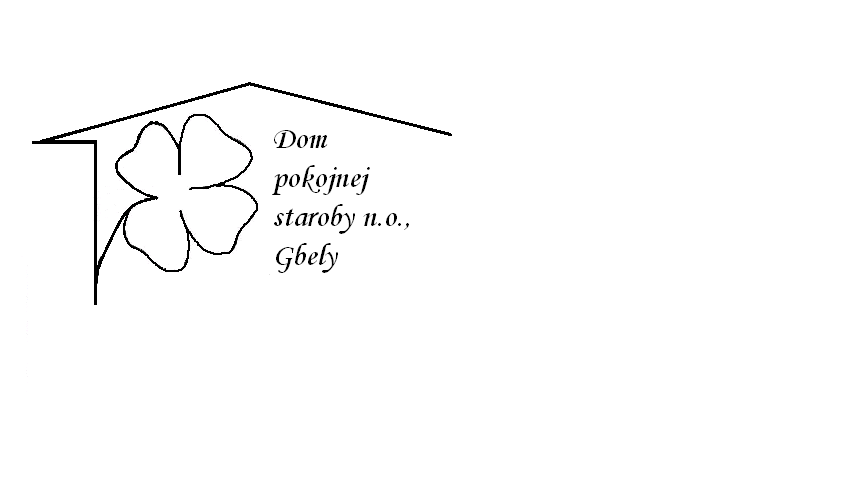 Od 30.10.2023   do 3.11.2023Pondelok   30.10.: polievka –Brokolicová , 1,                           Kurací perkelt ,kolienka ,1, 3, 7, Utorok        31.10.:  polievka –Zeleninová s drobkami , 1,3,                            Černohorský kurací rezeň ,zemiaková kaša 1,3,7, Streda         1.11.: Sviatok 		                                         Štvrtok        2.11. : polievka –Hrachová , 1,                          Bravčové karé so zeleninou ,dusená ryža , 1, Piatok        3.11. : polievka – Rascová s vajcom , 1,3,                             Sekaná pečienka ,paradajková kapusta ,chlieb,1,3,7,  Kolektív zamestnancov Domu pokojnej staroby n. o., Gbely Vám praje ,,Dobrú chuť!“.Obedy sa prihlasujú do 13. hod.Zmena jedál vyhradená.Alergény:1-obilniny, 2-kôrovce, 3-vajcia, 4-ryby, 5-arašidy, 6-sojové zrná, 7-mlieko, 8-orechy, 9-zeler, 10- horčica, 11-sezamové semená, 12-kysličník siričitý a siričitany